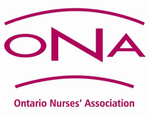 NOMINATION FORM FOR LOCAL 70 Unit Rep – 2023.               (3-year term starting Jan 1, 2024, to December 31st, 2026)Email form to: Local070sec@ona.org   I nominate__________________________________________ for the position of unit rep.                                      Please print candidate’s nameNominator:         ________________________________________           	__________________________________________		               Print Name					                           Signature Phone:               ________________________________________	              __________________________________________
									                    ONA Membership Number		
Personal Email:  ________________________________________Seconder: ___________________________________                                             ______________________________________		              Print Name			                                                               Signature Phone:       ___________________________________                                            ______________________________________                                                    										         ONA Membership NumberPersonal Email: __________________________________________________________________________________________________________________________________________Nomination Accepted by:_______	________________________________			_________________________________________________		Print Name			                                                                          Signature       								_________________________________________________    ONA Membership NumberSite:     _____________________________________		Unit           _________________________________________Phone: _____________________________________		Address:  _________________________________________Personal Email: _____________________________________________________________________________________________